Finance Committee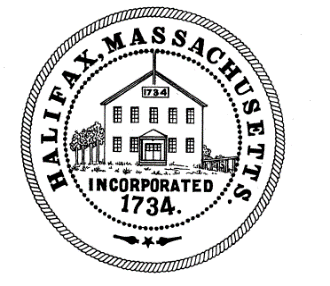 TOWN OF HALIFAX499 Plymouth StreetHalifax, MA  02338Meeting MinutesMonday, September 21, 2020Committee Members Present: Melinda Tarsi, Bill McAvoy, Cheryll Zarella Burke, Fred McGovern and Drew McGlincyAlso in attendance in the audience were Tom Connolly of South St, and Sandy NolanMelinda called the Finance Committee meeting to order at 6:00pmEach of the Finance Committee members introduced themselves to Mr Connolly who was a possible candidate for appointment to the Committee. Mr Connolly shared that he had moved to Halifax about 9 years ago and was very interested in becoming more active in a community that he and his wife have really enjoyed. He explained a little about his background and said he had reviewed several sets of minutes and was eager to be part of the Finance committee.Melinda entertained a motion to recommend the appointment of Tom Connolly to the Finance Committee by the Board of Selectmen for the vacancy with the longest term remaining.Motion: BillSecond: CheryllAIFTom thanked the Committee for their time and recommendation and said he would wait to hear from the Board of Selectmen about his appointment. He left the meetingMelinda mentioned that the Board of Selectmen were meeting on Tuesday 9/22/20 and were going to consider lowering the quorum for Town Meeting. She said if the quorum was lowered, it could be enforced at the lower quorum for Town Meeting that evening.Melinda entertained a motion to accept the Meeting Minutes from 9/17/20 (with the notation to change the day to Thursday, the date was correct)Motion: CheryllSecond: FredAIFUnder correspondence Melinda mentioned that there was a letter from Silver Lake saying that they had approved a long term sub until December 23, 2020 as a “building sub.” Melinda asked if this would change the Assessment and Sandy said that the hope was that it would be covered under CARES act money. Linda also mentioned that Sandy had provided a signatory sheet in the mailbox so that each member of the Committee could sign it and then name a primary person to be in charge of signing payroll. Linda said she would bring it to Town Meeting.Melinda asked Linda to post for future meetingsMelinda entertained a motion to adjourn at 6:25pmMotion: BillSecond: CheryllAIFRespectfully submitted,Linda Cole, Secretary                            ____________________________________________Fred McGovern, Clerk